О внесении изменений в Положениео  Контрольно-счетной палате Алексеевского муниципального районаРеспублики ТатарстанВ целях приведения в соответствие действующему законодательству, в том числе Федеральному закону от 27 декабря 2018  года № 559-ФЗ «О внесении изменений в статью 7 Федерального закона «Об общих принципах организации и деятельности контрольно-счетных органов субъектов Российской Федерации и муниципальных образований» и статью 13 Федерального закона «О муниципальной службе в Российской Федерации», в соответствии с информацией прокуратуры Алексеевского района от 15.04.2019 № 02-01-17-2019Совет Алексеевского муниципального района решил:Внести изменения в Положение о Контрольно-счетной палате Алексеевского муниципального района Республики Татарстан, утвержденное Решением Алексеевского районного Совета Алексеевского муниципального района Республики Татарстан от 28.10.2011 года № 132, следующего содержания: Пункт 2 статьи 6 изложить в следующей редакции: «2. Гражданин Российской Федерации не может быть назначен на должность председателя и заместителя председателя Контрольно-счетной палаты в случае:1) наличия у него неснятой или непогашенной судимости;2) признания его недееспособным или ограниченно дееспособным решением суда, вступившим в законную силу;3) отказа от прохождения процедуры оформления допуска к сведениям, составляющим государственную и иную охраняемую федеральным законом тайну, если исполнение обязанностей по должности, на замещение которой претендует гражданин, связано с использованием таких сведений;4) выхода из гражданства Российской Федерации или приобретения гражданства иностранного государства либо получения вида на жительство или иного документа, подтверждающего право на постоянное проживание гражданина Российской Федерации на территории иностранного государства.5) наличия оснований, предусмотренных частями 3 настоящей статьи.».Пункт 3 статьи 6 изложить в следующей редакции:«3. Граждане, замещающие должности председателя, заместителя председателя и аудиторов Контрольно-счетной палаты, не могут состоять в близком родстве или свойстве (родители, супруги, дети, братья, сестры, а также братья, сестры, родители, дети супругов и супруги детей) с председателем представительного органа муниципального образования, главой муниципального образования, главой местной администрации, руководителями судебных и правоохранительных органов, расположенных на территории соответствующего муниципального образования.».2. Разместить настоящее решение на Официальном сайте Алексеевского муниципального района, на Официальном портале правовой информации Республики Татарстан в информационно-телекоммуникационной сети Интернет.3.  Контроль за исполнением настоящего решения возложить на заместителя председателя Совета  Г.В. Белову.                                 Глава муниципального района,председатель Совета                                                                          С.А. ДемидовАЛЕКСЕЕВСКИЙ  РАЙОННЫЙ СОВЕТАЛЕКСЕЕВСКОГО МУНИЦИПАЛЬНОГО РАЙОНАРЕСПУБЛИКИ ТАТАРСТАН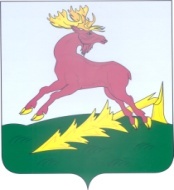 ТАТАРСТАН РЕСПУБЛИКАСЫАЛЕКСЕЕВСКМУНИЦИПАЛЬ РАЙОНЫНЫҢАЛЕКСЕЕВСКРАЙОН СОВЕТЫРЕШЕНИЕ18.04.2019п.г.т. Алексеевское КАРАР№ 240